Muy Señora mía/Muy Señor mío,1	Me complace informarle de que el Séptimo Taller Regional de la CE 13 para África sobre "Normalización de las redes futuras para construir un África mejor conectada", que tendrá lugar los días 3 y 4 de febrero de 2020 en Abuja (Nigeria), por amable invitación del Ministerio de Tecnología de la Comunicación (MCT). El lugar de celebración del taller será el Hotel Transcorp Hilton de Abuja, 1 Aguiyi Ironsi Street Maitama, Abuja, 900001, Nigeria.Tras el taller se celebrará la reunión del Grupo Regional para África de la Comisión de Estudio 13 del UIT-T (GR-AFR CE 13), los días 5 y 6 de febrero de 2020, en el mismo lugar.2	Los debates se celebrarán únicamente en inglés. Se están desplegando esfuerzos para ofrecer la posibilidad de participar a distancia en el taller.3	Podrán participar los Estados Miembros, Miembros de Sector, Asociados e Instituciones Académicas de la UIT, así como cualquier persona de un país Miembro de la UIT que desee contribuir a los trabajos. Quedan comprendidas las personas que también sean miembros de organizaciones nacionales, regionales e internacionales. La participación en el taller es gratuita.4	En este taller se tratarán temas de actualidad para la Comisión de Estudio 13, principalmente las IMT-2020, las redes 2030, las infraestructuras fiables, la computación en la nube y los macrodatos, el aprendizaje de máquina y la inteligencia artificial. Se dedicarán sesiones a examinar las experiencias del usuario y casos de éxito de diversas organizaciones africanas en lo que respecta a los temas del taller. Los participantes podrán compartir sus puntos de vista, conclusiones, últimas investigaciones y experiencias.5	En el sitio web del evento se publicará toda la información relativa al taller, incluida información práctica y sobre la participación a distancia: https://www.itu.int/en/ITU-T/Workshops-and-Seminars/standardization/20200203/Pages/default.aspx. Este sitio web se actualizará periódicamente a medida que se disponga de información nueva o modificada. Se ruega a los participantes que consulten regularmente el sitio web para estar al tanto de las nuevas actualizaciones.6	Se dispondrá de instalaciones de red de área local inalámbrica en el lugar de celebración del evento.7	Le invitamos a cumplimentar en línea el formulario de inscripción en la dirección: https://www.itu.int/net4/CRM/xreg/web/registration.aspx?Event=C-00007150 hasta el 6 de enero de 2020. Tenga en cuenta que la preinscripción de los participantes en los talleres se lleva a cabo exclusivamente en línea.8	De ser necesario, el visado debe solicitarse lo antes posible en la Embajada o Consulado que representa a la República Federal de Nigeria en su país o, si no existiera dicha oficina en su país, en la que sea más cercana al país de salida. Los delegados que requieran más información para la solicitud de visado deben comunicarse con la Sra. Ifeoma Uzochukwu en la dirección iuzochukwu@ncc.gov.ng. Para más detalles, sírvase consultar el documento de información práctica disponible en la página web del evento.Le saluda atentamente,Chaesub Lee
Director de la Oficina de 
Normalización de las Telecomunicaciones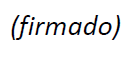 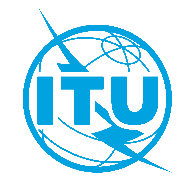 Unión Internacional de TelecomunicacionesOficina de Normalización de las TelecomunicacionesUnión Internacional de TelecomunicacionesOficina de Normalización de las TelecomunicacionesGinebra, 26 de noviembre de 2019Ref.:Circular TSB 147TSB Events/TKCircular TSB 147TSB Events/TKA:–	las Administraciones de los Estados Miembros de la Unión;–	los Miembros de Sector del UIT-T;–	los Asociados del UIT-T;–	las Instituciones Académicas de la UITContacto:Tatiana KURAKOVATatiana KURAKOVAA:–	las Administraciones de los Estados Miembros de la Unión;–	los Miembros de Sector del UIT-T;–	los Asociados del UIT-T;–	las Instituciones Académicas de la UITTel.:+41 22 730 5126+41 22 730 5126A:–	las Administraciones de los Estados Miembros de la Unión;–	los Miembros de Sector del UIT-T;–	los Asociados del UIT-T;–	las Instituciones Académicas de la UITFax:+41 22 730 5853+41 22 730 5853A:–	las Administraciones de los Estados Miembros de la Unión;–	los Miembros de Sector del UIT-T;–	los Asociados del UIT-T;–	las Instituciones Académicas de la UITCorreo-e:tsbevents@itu.inttsbevents@itu.intCopia:–	a los Presidentes y Vicepresidentes de las Comisiones de Estudio del UIT-T;–	a la Directora de la Oficina de Desarrollo de las Telecomunicaciones;–	al Director de la Oficina de RadiocomunicacionesAsunto:Séptimo Taller Regional de la CE 13 para África sobre "Normalización de las redes futuras para construir un África mejor conectada" (Abuja (Nigeria), 3-4 de febrero de 2020)Séptimo Taller Regional de la CE 13 para África sobre "Normalización de las redes futuras para construir un África mejor conectada" (Abuja (Nigeria), 3-4 de febrero de 2020)Séptimo Taller Regional de la CE 13 para África sobre "Normalización de las redes futuras para construir un África mejor conectada" (Abuja (Nigeria), 3-4 de febrero de 2020)